	CMHA Meeting Minutes						     February 2, 2021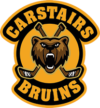                                                        Via. Google MeetIn Attendance: Paula Schmick-Roy, Richard Herbert, Brittany Tishenko, Darren Owen, Jeremy Yousph.   Meeting called to order at 7:10 pm.Agenda: Refunds onlyDarren makes a motion to issue refunds for the 2020/2021 season.Brittany 2nds, all in favorTeam Breakdown:Pre/Pond – 52 players - $170 (early), $170 (regular)U7 – 33 players - $495 (early), $570 (regular)U9 – 25 players - $540 (early), $615 (regular)U11 – 42 players - $585 (early), $660 (regular)U13 – 11 players - $680 (early), $775 (regular)Expenses for the 2020/2021 season:Apparel - $4096.05 -move to expenses normally fundraised socks (2 orders), jerseys (female jerseys, have a donor for $1000)Bank charges- $13.75Coach Development- $1492.05 – move to expenses normally fundraisedHockey AB fees- $25.00Hockey Equipment- $516.07 – move to expenses normally fundraisedIce rental- $22035.94Internet and website services- $1033.43Office supplies- $54.92Pictures- $2509.50Player development- $1676.29 - move to expenses normally fundraisedPostage and delivery- $196.04Referee Payroll- $1040.00Total operating Expenses - $26905.58Expenses Fundraised for- $7780.46Family that donated goalie equipment refund (fees $585 - $200 credit =       % of $385)Pre/Pond:35% of seasonRevised fee $60 early / $60 regularU7:Started Oct 1, 25% of seasonU7 revised fee $125 early / $145 regular U9:16 practices and 2 home games (weekend ice time thrown in)35% of seasonU9 revised fee $190 early / $215 regularU11:16 practices and 2-3 home games (depending on team)33% of seasonU11 revised fee $195 early / $220 regularU13:Bit higher due to playing in Cremona, we knew we would lose some to hopefully build it up.1 home game played at home.40%U13 revised fee $270 early / $302 regularOther:There will be a difference of approximately $3753.58 (all numbers were taken from early registration; this will lower once we account for regular registrations).Use GIC money to keep up in the black, $19,000 in the bank to dateWe will need to continue to fundraise over the years, jersey’s will be good for an extra year or 2 due to low use this year. We will need new socks next yearDarren will get out invoices hopefully by Friday (5th)Deadline for invoices needs to be ASAP, Feb 15th, reminders set for 3 days/7 daysLet parents know we portioned the numbers according to practices/games vs the entire season.Brittany- should we open registration early so people can pay for next seasonNo, leave it as an April 1st registration date, people can decide what to do with their money.Richard will email managers/coaches regarding jersey and goalie equipment return.Deposit cheques will be cashed if jerseys are not returned to CMHA.U9/U11 goalie equipment needs returned.Will find a time with Julie and have a ‘return’ day to the arenaDarren will send out an update telling everyone that invoices will be mailed out and are due asap (to those that have not paid their fees yet) and that refunds will be issued in the next couple weeks (for those that have paid)If you paid by credit card- that is where its refunded too, etransfer- returned as a transfer, cheque by cheque etc.Meeting adjourned at 8:02 pm. Jeremy 1st, Paula 2nd.